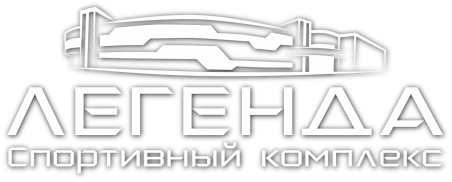 СТОИМОСТЬ АБОНЕМЕНТОВБОЛЬШОЙ ПЛАВАТЕЛЬНЫЙ БАССЕЙН СПОРТИВНОГО КОМПЛЕКСА «ЛЕГЕНДА» НА АПРЕЛЬ 2023 Г. продолжительность занятия – 45 минутколичество посещений – 4, 8, 12срок действия абонемента: с 01 апреля 2023 г. по 30 апреля 2023 г.максимальное количество человек на дорожке – 3 человекаабонементы продаются только на время сеансов массового плаванияколичество абонементов ограниченоВиды абонементов:«Дневной»Будни(понедельник - пятница)Выходные(суббота, воскресенье)Будни + Выходные(понедельник - воскресенье)Время8:30, 09:15, 10:00, 10:45, 11:30,12:15, 13:00, 15:00, 15:45, 16:30, 17:15суббота8:30, 09:15, 10:00, 10:45, 11:30,12:15, 13:00, 15:00, 15:45, 16:30, 17:15воскресенье8:30, 09:15, 10:00, 10:45, 11:30,12:15, 13:00, 15:00, 15:45, 16:30, 17:15Будни:8:30, 09:15, 10:00, 10:45, 11:30,12:15, 13:00, 15:00,15:45, 16:30, 17:15Выходные: суббота8:30, 09:15, 10:00, 10:45, 11:30, 12:15, 13:00, 15:00, 15:45, 16:30, 17:15воскресенье8:30, 09:15, 10:00, 10:45, 11:30, 12:15, 13:00, 15:00, 15:45, 16:30, 17:15Стоимость1 650 ₽ / 4 посещения3 200 ₽ / 8  посещений4 450 ₽ / 12  посещений1 800 ₽ / 4  посещения3 400 ₽ / 8  посещений4 800 ₽ / 12  посещений1 800 ₽ / 4 посещения3 400 ₽ / 8 посещений4 800 ₽ / 12  посещений«Вечерний»Будни(понедельник - пятница)Выходные(суббота, воскресенье)Будни + Выходные(понедельник - воскресенье)Время18:15*, 19:00, 19:45, 20:30, 21:15*** - сеанс 18:15 ежедневно кроме вторника и пятницы** - сеанс 21:15 ежедневно кроме пятницысуббота18:15, 19:00, 19:45, 20:30, 21:15Воскресенье18:15, 19:00, 19:45, 20:30, 21:15Будни: 18:15*, 19:00, 19:45, 20:30, 21:15**Выходные: суббота18:15, 19:00, 19:45, 20:30, 21:15воскресенье18:15, 19:00, 19:45, 20:30, 21:15Стоимость1 900 ₽ / 4  посещения3 600 ₽ / 8  посещений5 150 ₽ / 12  посещений2 000₽ / 4  посещения3 800 ₽ / 8  посещений5 500 ₽ / 12  посещений2 000₽ / 4 посещения3 800 ₽ / 8 посещений5 500 ₽ / 12  посещений